Artwork designed by www.Evangelia.co1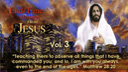 1Весть Христа для последнего времени – т. 32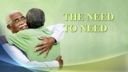 2Необходимость быть нужными друг другу3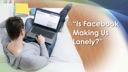 Несколько лет назад крупный американский журнал поместил статью под названием: "Делает ли Facebook нас одинокими?" Как интересно! Facebook делает нас одинокими? Разве смысл таких вещей, как Facebook, не в том, чтобы мы были на связи с другими? В конце концов, Facebook является частью того, что мы называем "социальные сети". И разве смысл социальных сетей не в общении людей друг с другом? Ведь и название – социальные, а не антисоциальные сети, не так ли? Несколько лет назад крупный американский журнал поместил статью под названием: "Делает ли Facebook нас одинокими?" Как интересно! Facebook делает нас одинокими? Разве смысл таких вещей, как Facebook, не в том, чтобы мы были на связи с другими? В конце концов, Facebook является частью того, что мы называем "социальные сети". И разве смысл социальных сетей не в общении людей друг с другом? Ведь и название – социальные, а не антисоциальные сети, не так ли? 4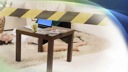 Тем не менее, статья началась с разговора о бывшей модели и голливудской актрисе из фильмов ужасов, которая была найдена мертвой в своей квартире - год спустя после того, как она умерла. То есть в течение целого года никто не знал о ее смерти, хотя она общалась с другими в интернете. И ее компьютер был включен, когда ее, наконец, нашли. Тем не менее, статья началась с разговора о бывшей модели и голливудской актрисе из фильмов ужасов, которая была найдена мертвой в своей квартире - год спустя после того, как она умерла. То есть в течение целого года никто не знал о ее смерти, хотя она общалась с другими в интернете. И ее компьютер был включен, когда ее, наконец, нашли. 5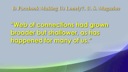 Статья говорила, что у этой женщины “сеть общения стала шире, но мельче, как это случается со многими из нас. Статья говорила, что у этой женщины “сеть общения стала шире, но мельче, как это случается со многими из нас. 6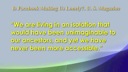 Мы живем в изоляции, которая была немыслима для наших предков, и в то же время мы никогда еще не были так доступны.Мы живем в изоляции, которая была немыслима для наших предков, и в то же время мы никогда еще не были так доступны.7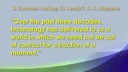 За прошедшие три десятилетия технологии создали для нас такой мир, в котором мы можем быть на связи каждую секунду За прошедшие три десятилетия технологии создали для нас такой мир, в котором мы можем быть на связи каждую секунду 8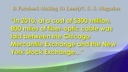 В 2010 году было проложено 800 миль световодного кабеля стоимостью в $300 млн. между  Чикагской товарной биржей и Нью-Йоркской фондовой биржейВ 2010 году было проложено 800 миль световодного кабеля стоимостью в $300 млн. между  Чикагской товарной биржей и Нью-Йоркской фондовой биржей9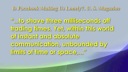 для того, чтобы на три миллисекунды сэкономить торговое время. И все-таки, в этом мире мгновенных и абсолютных коммуникаций, не ограниченных временем и пространством,для того, чтобы на три миллисекунды сэкономить торговое время. И все-таки, в этом мире мгновенных и абсолютных коммуникаций, не ограниченных временем и пространством,10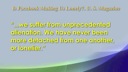 мы страдаем от невиданного отчуждения. Мы еще никогда не были так отделены друг от друга и одиноки.” Ничего себе! В век Google+, Facebook, мгновенных сообщений, Facetime, Skype, Viper и всего остального люди более одиноки, чем когда либо.  мы страдаем от невиданного отчуждения. Мы еще никогда не были так отделены друг от друга и одиноки.” Ничего себе! В век Google+, Facebook, мгновенных сообщений, Facetime, Skype, Viper и всего остального люди более одиноки, чем когда либо.  11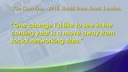 Люди неоднократно предупреждали об этом на протяжении долгого времени. Женщина-раввин еще в 2010 году из южного Лондона написала статью в The Guardian, в которой она сказала: “Изменение, которое я бы хотела увидеть в предстоящем году, - это отказ от пользования социальными сетями.Люди неоднократно предупреждали об этом на протяжении долгого времени. Женщина-раввин еще в 2010 году из южного Лондона написала статью в The Guardian, в которой она сказала: “Изменение, которое я бы хотела увидеть в предстоящем году, - это отказ от пользования социальными сетями.12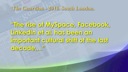 Популярность MySpace, Facebook, LinkedIn стала важным культурным сдвигом за последнее десятилетие,Популярность MySpace, Facebook, LinkedIn стала важным культурным сдвигом за последнее десятилетие,13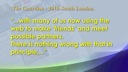 и вот теперь мы, использующие сеть для того, чтобы завести «друзей» и познакомиться с потенциальными партнерами. В самом этом факте нет ничего плохого,и вот теперь мы, использующие сеть для того, чтобы завести «друзей» и познакомиться с потенциальными партнерами. В самом этом факте нет ничего плохого,14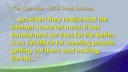 поскольку интернет, хотя и изменяет нашу жизнь к лучшему, он не может быть заменой встреч с людьми, прогулкам и общению с друзьями. . .поскольку интернет, хотя и изменяет нашу жизнь к лучшему, он не может быть заменой встреч с людьми, прогулкам и общению с друзьями. . .15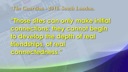 Через такие сайты можно завести только начальные знакомства;  они не смогут развиться до глубокой и настоящей дружбы или отношений.”  У вас может быть  5000 "друзей" на Facebook, и при этом вы будете очень одиноким и несчастным человеком, не так ли? Так или иначе, друг на Facebook, возможно, приятный человек, совсем не одно и то же, что друг из плоти и крови. Верно? Через такие сайты можно завести только начальные знакомства;  они не смогут развиться до глубокой и настоящей дружбы или отношений.”  У вас может быть  5000 "друзей" на Facebook, и при этом вы будете очень одиноким и несчастным человеком, не так ли? Так или иначе, друг на Facebook, возможно, приятный человек, совсем не одно и то же, что друг из плоти и крови. Верно? 16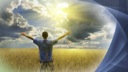 Итак, мы подняли эту тему, потому что эти проповеди являются частью серии о здоровье и здоровом образе жизни. Как христиане, мы знаем, что наша жизнь – дар Божий. Мы не случайность. Нет, Бог создал нас и дал нам тело и разум, чтобы заботиться о них. Конечно, мы знаем, что в один прекрасный день мы умрем, и даже правильное питание, физические упражнения, солнечный свет и свежий воздух не изменят это. Только Второе пришествие Иисуса и воскресение мертвых в Его Второе пришествие изменит это. Но до тех пор мы обязаны ради себя, ради других и ради Бога делать все, что можем, для поддержания тела, которое Он дал нам. Итак, мы подняли эту тему, потому что эти проповеди являются частью серии о здоровье и здоровом образе жизни. Как христиане, мы знаем, что наша жизнь – дар Божий. Мы не случайность. Нет, Бог создал нас и дал нам тело и разум, чтобы заботиться о них. Конечно, мы знаем, что в один прекрасный день мы умрем, и даже правильное питание, физические упражнения, солнечный свет и свежий воздух не изменят это. Только Второе пришествие Иисуса и воскресение мертвых в Его Второе пришествие изменит это. Но до тех пор мы обязаны ради себя, ради других и ради Бога делать все, что можем, для поддержания тела, которое Он дал нам. 17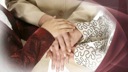 И нет никаких сомнений, что социальная поддержка является жизненно важным фактором в здоровье человека и общества в целом. Эгоизм и гордость разделили нации, царства, племена, общины и семьи. Корыстные интересы вбили клин между нами. Истинная религия учит, что все народы едины в глазах Бога и что человеческая семья едина. Независимо от нашего разнообразия, мы все были сотворены и должны уважать достоинство других. Такое единство поощряет к готовности служить друг другу. И нет никаких сомнений, что социальная поддержка является жизненно важным фактором в здоровье человека и общества в целом. Эгоизм и гордость разделили нации, царства, племена, общины и семьи. Корыстные интересы вбили клин между нами. Истинная религия учит, что все народы едины в глазах Бога и что человеческая семья едина. Независимо от нашего разнообразия, мы все были сотворены и должны уважать достоинство других. Такое единство поощряет к готовности служить друг другу. 18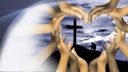 В конце концов, чему же крест Иисуса Христа учит нас о единстве человеческого рода? Смерть Христа была для всех людей. Это то, что нас объединяет – наша человеческая природа, наша общая греховность, наша общая потребность в Божьей благодати, что сильно перевешивает мелкие национальные, этнические и искусственно созданные социальные границы, которые разделяют нас. В конце концов, чему же крест Иисуса Христа учит нас о единстве человеческого рода? Смерть Христа была для всех людей. Это то, что нас объединяет – наша человеческая природа, наша общая греховность, наша общая потребность в Божьей благодати, что сильно перевешивает мелкие национальные, этнические и искусственно созданные социальные границы, которые разделяют нас. 19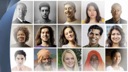 Тот, кто родился в Америке, мог так же легко родиться в Аргентине. Тот, кто родился в Аргентине, мог так же легко родиться в Польше. Тот, кто родился в Азии, мог так же легко родиться на Кавказе. Тот, кто родился черным, мог родиться испанцем. И тот, кто родился мужчиной, мог родиться женщиной, или наоборот. Но независимо от того, где вы родились, вашей этнической принадлежности или вашего пола – одно неизменно: вы – грешник, который нуждается в Христе, как и все остальные! И эта правда больше всего на свете должна связывать нас друг с другом и помочь нам сочувствовать тем, кто нуждается в нашей поддержке. Тот, кто родился в Америке, мог так же легко родиться в Аргентине. Тот, кто родился в Аргентине, мог так же легко родиться в Польше. Тот, кто родился в Азии, мог так же легко родиться на Кавказе. Тот, кто родился черным, мог родиться испанцем. И тот, кто родился мужчиной, мог родиться женщиной, или наоборот. Но независимо от того, где вы родились, вашей этнической принадлежности или вашего пола – одно неизменно: вы – грешник, который нуждается в Христе, как и все остальные! И эта правда больше всего на свете должна связывать нас друг с другом и помочь нам сочувствовать тем, кто нуждается в нашей поддержке. 20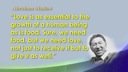 Как мы уже сказали, наше желание помочь и поддержать других жизненно важно для нашего здоровья и самочувствия. Психолог А. Маслоу заметил, что «любовь необходима для человеческого роста так же, как и еда. Конечно, нам нужна еда, но и в любви мы нуждаемся, причем не только получать, но и отдавать» Как мы уже сказали, наше желание помочь и поддержать других жизненно важно для нашего здоровья и самочувствия. Психолог А. Маслоу заметил, что «любовь необходима для человеческого роста так же, как и еда. Конечно, нам нужна еда, но и в любви мы нуждаемся, причем не только получать, но и отдавать» 21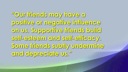 Психологические исследования показали, что те, кто стремятся помочь другим, и для себя получают пользу. Социальная поддержка влияет на здоровье человека через такие вещи, как мироощущение, здоровые привычки и работу организма. Наши друзья могут влиять на нас положительно или отрицательно. Поддержка друзей формирует самооценку и самоэффективность. Некоторые друзья негативно влияют и унижают нас.Психологические исследования показали, что те, кто стремятся помочь другим, и для себя получают пользу. Социальная поддержка влияет на здоровье человека через такие вещи, как мироощущение, здоровые привычки и работу организма. Наши друзья могут влиять на нас положительно или отрицательно. Поддержка друзей формирует самооценку и самоэффективность. Некоторые друзья негативно влияют и унижают нас.22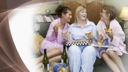 Друзья, у которых есть нездоровые привычки или даже отсутствие друзей, могут подтолкнуть нас искать утешение в нездоровой деятельности, такой как курение, пьянство и переедание. Поддержка друзей укрепляет наши способности выживания и уменьшает наши стрессы. Критика и негативное отношение влияют на наше здоровье, возможно, влияя на иммунную или сердечно-сосудистой системы. Друзья, у которых есть нездоровые привычки или даже отсутствие друзей, могут подтолкнуть нас искать утешение в нездоровой деятельности, такой как курение, пьянство и переедание. Поддержка друзей укрепляет наши способности выживания и уменьшает наши стрессы. Критика и негативное отношение влияют на наше здоровье, возможно, влияя на иммунную или сердечно-сосудистой системы. 23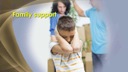 Исследования показывают, и это неудивительно, что поддержка семьи является наиболее важным фактором в жизни подростков. Многие испытали поддержку семьи и друзей как знак любви, заботы и помощи с их стороны. У подростков высокие ожидания относительно родителей, и недостаточная родительская поддержка увеличивает риск подростковой депрессии. Они разочаровываются и находятся в смятении, когда не получают ожидаемую помощь и поддержку от родителей. Исследования показывают, и это неудивительно, что поддержка семьи является наиболее важным фактором в жизни подростков. Многие испытали поддержку семьи и друзей как знак любви, заботы и помощи с их стороны. У подростков высокие ожидания относительно родителей, и недостаточная родительская поддержка увеличивает риск подростковой депрессии. Они разочаровываются и находятся в смятении, когда не получают ожидаемую помощь и поддержку от родителей. 24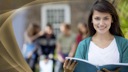 Поддержка друзей тоже очень важна для подростков. Мы часто слышим о давлении со стороны сверстников и этой опасности. И это правда: неправильные сверстники могут оказать плохое влияние на молодых людей. Но правильные, хорошие друзья могут оказать положительное влияние. Школа занимает значительное количество времени в жизни подростков, так что не удивительно, что опыт молодых людей в школе будет играть огромную роль в их развитии. Это влияние, пожалуй, уступает разве только влиянию дома. Поддержка друзей тоже очень важна для подростков. Мы часто слышим о давлении со стороны сверстников и этой опасности. И это правда: неправильные сверстники могут оказать плохое влияние на молодых людей. Но правильные, хорошие друзья могут оказать положительное влияние. Школа занимает значительное количество времени в жизни подростков, так что не удивительно, что опыт молодых людей в школе будет играть огромную роль в их развитии. Это влияние, пожалуй, уступает разве только влиянию дома. 25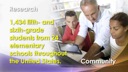 Некоторые исследователи провели эксперимент на этнически и социально-экономически разнообразной группе из 1434 пяти- и шестиклассников из 24 начальных школ на всей территории Соединенных Штатов. Они обнаружили, что школьники, обучающиеся в дружеской обстановке, любили школу больше, больше были мотивированы учиться и гораздо реже вели себя плохо, попадая в неприятные ситуации и употребляя наркотики. Если они чувствовали "общество" - возможности по взаимодействию с другими в школе и других социальных группах и участию в общественной деятельности, они были активны. Важно, чтобы наша молодежь хотела сделать больше, чем просто выжить, но и вырасти в полноценных взрослых.Некоторые исследователи провели эксперимент на этнически и социально-экономически разнообразной группе из 1434 пяти- и шестиклассников из 24 начальных школ на всей территории Соединенных Штатов. Они обнаружили, что школьники, обучающиеся в дружеской обстановке, любили школу больше, больше были мотивированы учиться и гораздо реже вели себя плохо, попадая в неприятные ситуации и употребляя наркотики. Если они чувствовали "общество" - возможности по взаимодействию с другими в школе и других социальных группах и участию в общественной деятельности, они были активны. Важно, чтобы наша молодежь хотела сделать больше, чем просто выжить, но и вырасти в полноценных взрослых.26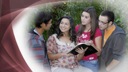 Несомненно, влиятельные сообщества могут играть важную роль в здоровье своих членов. Существуют такие сообщества, которые имеют прочную основу для веры из их священных писаний. Для взрослых религиозная вера и практика связана с глубокими и последовательными отношениями и улучшением здоровья и долголетия, в том числе уменьшение риска гипертонии и депрессии, самоубийства, преступной деятельности и использованием и злоупотреблением наркотиками и алкоголем. Несомненно, влиятельные сообщества могут играть важную роль в здоровье своих членов. Существуют такие сообщества, которые имеют прочную основу для веры из их священных писаний. Для взрослых религиозная вера и практика связана с глубокими и последовательными отношениями и улучшением здоровья и долголетия, в том числе уменьшение риска гипертонии и депрессии, самоубийства, преступной деятельности и использованием и злоупотреблением наркотиками и алкоголем. 27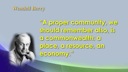 Прочитайте цитату поэта Уинделла Берри: “Подходящее общество, мы должны помнить, - это союз: место, ресурсы, экономика.Прочитайте цитату поэта Уинделла Берри: “Подходящее общество, мы должны помнить, - это союз: место, ресурсы, экономика.28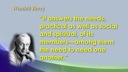 Оно отвечает нуждам своих граждан, практическим, социальным и духовным—и среди этого нужда быть нужными друг другу.” Разве это не поразительная мысль? "Необходимость быть нужными друг другу" Мы нужны друг другу. Мы были созданы такими до греха. Оно отвечает нуждам своих граждан, практическим, социальным и духовным—и среди этого нужда быть нужными друг другу.” Разве это не поразительная мысль? "Необходимость быть нужными друг другу" Мы нужны друг другу. Мы были созданы такими до греха. 29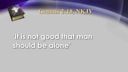 После сотворения Адама Бог говорит: "'Нехорошо быть человеку одному" (Быт 2:18). Контекст состоял в том, чтобы создать Адаму жену, но при этом мы не должны были быть одиноки вообще. Мы были созданы друг для друга. Конечно, всем нам порой нужно уединение. Мы должны побыть в покое. Но после этого нам нужны другие люди. Нам нужно социальное взаимодействие! Все основывается на отношениях. Но правда в том, что мы просто не можем жить в одиночку, не так ли? У нас есть слабые стороны, у нас есть недостатки, и в наших характерах есть такое, с чем нам самим бывает порой сложно сладить. И здесь нам могут помочь другие люди. И здесь вы можете быть благословением и помощью другимПосле сотворения Адама Бог говорит: "'Нехорошо быть человеку одному" (Быт 2:18). Контекст состоял в том, чтобы создать Адаму жену, но при этом мы не должны были быть одиноки вообще. Мы были созданы друг для друга. Конечно, всем нам порой нужно уединение. Мы должны побыть в покое. Но после этого нам нужны другие люди. Нам нужно социальное взаимодействие! Все основывается на отношениях. Но правда в том, что мы просто не можем жить в одиночку, не так ли? У нас есть слабые стороны, у нас есть недостатки, и в наших характерах есть такое, с чем нам самим бывает порой сложно сладить. И здесь нам могут помочь другие люди. И здесь вы можете быть благословением и помощью другим30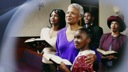 И Бог знает это, это одна из причин, почему в Библии церковной общине отдается такая важная роль. Это место, где люди собираются вместе, объединенные общим видением, и работают друг с другом и друг для друга. Это место, где нормально - нуждаться друг в друге. Мы действительно нужны друг другу. И наука это доказывает. И Бог знает это, это одна из причин, почему в Библии церковной общине отдается такая важная роль. Это место, где люди собираются вместе, объединенные общим видением, и работают друг с другом и друг для друга. Это место, где нормально - нуждаться друг в друге. Мы действительно нужны друг другу. И наука это доказывает. 31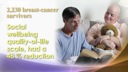 Например, одно исследование показало, что среди 2230 женщин, выживших после рака груди и имеющих широкий круг общения, снижение риска умереть от рака или получить рецидив было равно 48%. Например, одно исследование показало, что среди 2230 женщин, выживших после рака груди и имеющих широкий круг общения, снижение риска умереть от рака или получить рецидив было равно 48%. 32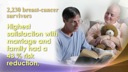 Удовлетворение браком и семьей уменьшили риск на 43 % Удовлетворение браком и семьей уменьшили риск на 43 % 33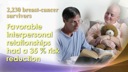 И хорошие отношения с другими людьми снизили риск на 35 %. Да, межличностные отношения имеют большое значение. На самом деле социальное здоровье в первый год после постановки диагноза рака является важным прогностическим фактором рецидива или смерти, и некоторые медицинские работники поддерживают концепцию лечения рака молочной железы через повышение социальной поддержки вскоре после определения диагноза, чтобы улучшить исход заболевания. И хорошие отношения с другими людьми снизили риск на 35 %. Да, межличностные отношения имеют большое значение. На самом деле социальное здоровье в первый год после постановки диагноза рака является важным прогностическим фактором рецидива или смерти, и некоторые медицинские работники поддерживают концепцию лечения рака молочной железы через повышение социальной поддержки вскоре после определения диагноза, чтобы улучшить исход заболевания. 34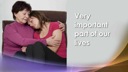 Существует множество исследований, которые показывают, что окружая себя людьми, которые действительно заботятся о нас, может иметь положительное влияние на наше психическое здоровье. Сильная социальная поддержка может иметь решающее значение, помогая нам пройти через стресс в трудные времена, когда у нас был плохой день на работе или год, наполненный потерями или хроническими заболеваниями. Поддерживающая семья, друзья и коллеги являются очень важной частью нашей жизни. Существует множество исследований, которые показывают, что окружая себя людьми, которые действительно заботятся о нас, может иметь положительное влияние на наше психическое здоровье. Сильная социальная поддержка может иметь решающее значение, помогая нам пройти через стресс в трудные времена, когда у нас был плохой день на работе или год, наполненный потерями или хроническими заболеваниями. Поддерживающая семья, друзья и коллеги являются очень важной частью нашей жизни. 35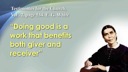 Социальная поддержка необходима тому, кто ее получает, но как насчет того, кто ее дает? Более 150 лет назад Е. Уайт написала: “Добрые дела приносят пользу и дающему, и принимающему.”—Свидетельства для церкви, т. 2, с. 534. Сегодня наука соглашается с этим. Несколько исследований показывают, что даже когда человек заботится и проявляет любовь по отношению к своему домашнему питомцу, его здоровье лучше. Социальная поддержка необходима тому, кто ее получает, но как насчет того, кто ее дает? Более 150 лет назад Е. Уайт написала: “Добрые дела приносят пользу и дающему, и принимающему.”—Свидетельства для церкви, т. 2, с. 534. Сегодня наука соглашается с этим. Несколько исследований показывают, что даже когда человек заботится и проявляет любовь по отношению к своему домашнему питомцу, его здоровье лучше. 36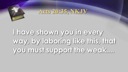 Неудивительно, что Библия говорит: “‘Во всем показал я вам, что, так трудясь, надобно поддерживать слабых.Неудивительно, что Библия говорит: “‘Во всем показал я вам, что, так трудясь, надобно поддерживать слабых.37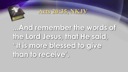 и памятовать слова Господа Иисуса, ибо Он Сам сказал: "блаженнее давать, нежели принимать” (Деян.  20:35).и памятовать слова Господа Иисуса, ибо Он Сам сказал: "блаженнее давать, нежели принимать” (Деян.  20:35).38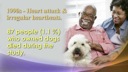 Послушайте еще об одном интересном исследовании. Исследователи изучили в 1990-е годы мужчин и женщин, которые перенесли сердечный приступ и имели нерегулярное сердцебиение. Вот удивительные результаты: только один из 87 человек (1,1 процента), у которого была собака, умер во время исследования.Послушайте еще об одном интересном исследовании. Исследователи изучили в 1990-е годы мужчин и женщин, которые перенесли сердечный приступ и имели нерегулярное сердцебиение. Вот удивительные результаты: только один из 87 человек (1,1 процента), у которого была собака, умер во время исследования.39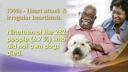 19 из 282 человек (6.7 %), у кого не было собак, умерли. Более чем в шесть раз чаще те, у кого не было собак, умирали по сравнению с тем, у кого собаки были. Это показывает, что забота о питомце повышает самочувствие владельца. 19 из 282 человек (6.7 %), у кого не было собак, умерли. Более чем в шесть раз чаще те, у кого не было собак, умирали по сравнению с тем, у кого собаки были. Это показывает, что забота о питомце повышает самочувствие владельца. 40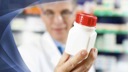 Разговор пошел о собаках! Шарик может быть более ценным для вас, чем вы предполагаете. Как ни странно, лекарства, проверенные в исследовании, фактически приводили к увеличению смертей от болезни сердца и должны были быть досрочно прекращены. Если бы эти препараты показали шестикратное уменьшение смертей, вы можете быть уверены, что почти каждый врач в стране стал бы предписывать их пациентам с проблемами сердца. Когда в последний раз ваш доктор выписывал вам рецепт для улучшения вашего здоровья, наказав проявлять поддержку другим или заботу к домашним животным? Разговор пошел о собаках! Шарик может быть более ценным для вас, чем вы предполагаете. Как ни странно, лекарства, проверенные в исследовании, фактически приводили к увеличению смертей от болезни сердца и должны были быть досрочно прекращены. Если бы эти препараты показали шестикратное уменьшение смертей, вы можете быть уверены, что почти каждый врач в стране стал бы предписывать их пациентам с проблемами сердца. Когда в последний раз ваш доктор выписывал вам рецепт для улучшения вашего здоровья, наказав проявлять поддержку другим или заботу к домашним животным? 41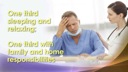 В идеале социальная поддержка должна исходить от членов семьи, друзей и членов церкви. А также от коллег по работе. В среднем, взрослые проводят треть своего дня на  сон и отдых, треть на семейные и домашние обязанностиВ идеале социальная поддержка должна исходить от членов семьи, друзей и членов церкви. А также от коллег по работе. В среднем, взрослые проводят треть своего дня на  сон и отдых, треть на семейные и домашние обязанности42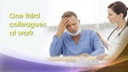 и еще одну треть с коллегами на работе. При такой большой трате времени на работу, люди должны получать социальную поддержку на рабочем месте. Когда коллеги замечают изменения в характере и поведении человека или обнаруживают нужду сотрудников – это может быть борьба с семейными проблемами, школьные конфликты или личные вопросы, такие, как зависимость от вредных привычек, азартных игр или порнографии, - они могут оказать поддержку. Друзья на работе иногда могут быть мостом между работником и работодателем в напряженных ситуациях или организаторами группы поддержки. Вы можете помочь создать теплый климат, будучи искренне заинтересованы в благополучии своих коллег.и еще одну треть с коллегами на работе. При такой большой трате времени на работу, люди должны получать социальную поддержку на рабочем месте. Когда коллеги замечают изменения в характере и поведении человека или обнаруживают нужду сотрудников – это может быть борьба с семейными проблемами, школьные конфликты или личные вопросы, такие, как зависимость от вредных привычек, азартных игр или порнографии, - они могут оказать поддержку. Друзья на работе иногда могут быть мостом между работником и работодателем в напряженных ситуациях или организаторами группы поддержки. Вы можете помочь создать теплый климат, будучи искренне заинтересованы в благополучии своих коллег.43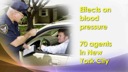 Другое исследование обнаружило явный эффект на кровяное давление, когда люди заботятся друг о друге на рабочем месте. Было проведено исследование с 70 полицейскими в Нью-Йорке, которые выдают нарушения за неправильную парковку и правил дорожного движения. Это достаточно напряженная работа, так как автомобилисты часто оскорбляют, угрожают или ругают их. Я имею в виду - ну кто действительно любит полицейского, который выписывает штраф? Этим мужчинам и женщинам, вероятно, приходится несладко, не так ли? Другое исследование обнаружило явный эффект на кровяное давление, когда люди заботятся друг о друге на рабочем месте. Было проведено исследование с 70 полицейскими в Нью-Йорке, которые выдают нарушения за неправильную парковку и правил дорожного движения. Это достаточно напряженная работа, так как автомобилисты часто оскорбляют, угрожают или ругают их. Я имею в виду - ну кто действительно любит полицейского, который выписывает штраф? Этим мужчинам и женщинам, вероятно, приходится несладко, не так ли? 44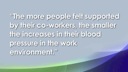 Во время исследования полицейские носили небольшой монитор, который записывал частоту сердечных сокращений и артериальное давление в течение дня. Они также вел дневник своего местонахождения и деятельности в течение рабочего дня. В конце дня эти люди заполняли анкету, в которой описывали эмоциональную поддержку, которую они получили от коллег, непосредственных руководителей и контролеров. В исследование сообщается: ​​"Чем больше людей чувствовали поддержку со стороны коллег, тем меньше было их давление в рабочей обстановке". Давление у них было ниже даже во время самых напряженных ситуаций и в течение всего рабочего дня . Это исследование определенно показывает важность наличия социальной поддержки на работе. Некоторые из самых полезных навыков поддержки очень просты: слушать коллег, уважать частную жизнь и достоинство другого человека, мудро выбирать слова, быть нежным и добрым, сохранять позитивный настрой и избегать критики. Относитесь к другому так, как вы бы хотели, чтобы относились к вам. Во время исследования полицейские носили небольшой монитор, который записывал частоту сердечных сокращений и артериальное давление в течение дня. Они также вел дневник своего местонахождения и деятельности в течение рабочего дня. В конце дня эти люди заполняли анкету, в которой описывали эмоциональную поддержку, которую они получили от коллег, непосредственных руководителей и контролеров. В исследование сообщается: ​​"Чем больше людей чувствовали поддержку со стороны коллег, тем меньше было их давление в рабочей обстановке". Давление у них было ниже даже во время самых напряженных ситуаций и в течение всего рабочего дня . Это исследование определенно показывает важность наличия социальной поддержки на работе. Некоторые из самых полезных навыков поддержки очень просты: слушать коллег, уважать частную жизнь и достоинство другого человека, мудро выбирать слова, быть нежным и добрым, сохранять позитивный настрой и избегать критики. Относитесь к другому так, как вы бы хотели, чтобы относились к вам. 45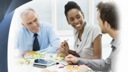 Кроме того, давайте не ждать, что кто-то сделает первый шаг. Если вы встретите человека, который может стать хорошим другом, пригласите этого человека к вам на обед или просто провести время. Это может включать в себя активность, представляющая взаимный интерес, поход в тренажерный зал или прогулка. Кроме того, давайте не ждать, что кто-то сделает первый шаг. Если вы встретите человека, который может стать хорошим другом, пригласите этого человека к вам на обед или просто провести время. Это может включать в себя активность, представляющая взаимный интерес, поход в тренажерный зал или прогулка. 46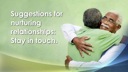 Помните также, что успешное сотрудничество является улицей с двусторонним движением. Чтобы иметь хороших друзей, нам самим нужно быть хорошим другом. Вот несколько советов для построения отношений: общайтесь. Помните также, что успешное сотрудничество является улицей с двусторонним движением. Чтобы иметь хороших друзей, нам самим нужно быть хорошим другом. Вот несколько советов для построения отношений: общайтесь. 47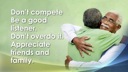 Ответ на телефонные звонки, на письма и приглашения помогут людям понять, что мы о них заботимся. Не конкурируйте. Будьте счастливы, а не завидуйте, когда ваши друзья преуспевают, и они ответят вам тем же в ответ. Будьте хорошим слушателем. Узнайте, что важно для ваших друзей. Не переусердствуйте. В своем рвении расширить свой круг общения будьте осторожны и не надоедайте своим друзьям и семье телефонными звонками и электронными письмами. Цените друзей и семью. Найдите время, чтобы сказать спасибо и выразить, насколько они важны для нас. Будьте с ними, когда они нуждаются в поддержке. Ответ на телефонные звонки, на письма и приглашения помогут людям понять, что мы о них заботимся. Не конкурируйте. Будьте счастливы, а не завидуйте, когда ваши друзья преуспевают, и они ответят вам тем же в ответ. Будьте хорошим слушателем. Узнайте, что важно для ваших друзей. Не переусердствуйте. В своем рвении расширить свой круг общения будьте осторожны и не надоедайте своим друзьям и семье телефонными звонками и электронными письмами. Цените друзей и семью. Найдите время, чтобы сказать спасибо и выразить, насколько они важны для нас. Будьте с ними, когда они нуждаются в поддержке. 48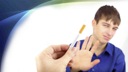 Кроме того, цель построения группы поддержки снижает уровень стресса, а не повысить его, так что следите за ситуациями, которые могут истратить вашу энергию. Например, не тратьте слишком много времени с человеком, который постоянно негативен и критичен. Точно так же держитесь подальше от людей, вовлеченных в нездоровые привычки, таких как злоупотребление алкоголем или наркотиками, особенно, когда вы сами недавно боролись с этими зависимостями. Кроме того, цель построения группы поддержки снижает уровень стресса, а не повысить его, так что следите за ситуациями, которые могут истратить вашу энергию. Например, не тратьте слишком много времени с человеком, который постоянно негативен и критичен. Точно так же держитесь подальше от людей, вовлеченных в нездоровые привычки, таких как злоупотребление алкоголем или наркотиками, особенно, когда вы сами недавно боролись с этими зависимостями. 49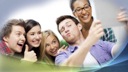 Время, потраченное на построение круга общения, является разумной инвестицией не только в наше психическое благополучие, но и в наше физическое здоровье и долголетие. Те, у кого есть высокий уровень социальной поддержки, имеют лучшее здоровье и живут дольше, чем те, у кого этого нет. Да, отношения могут влиять на наше здоровье. Итак, давайте начнем заводить больше друзей и улучшать те отношения, которые у нас уже есть. Неважно, являетесь ли вы тем, кто оказывает поддержку, или тем, кто получает, вы пожнете большой урожайВремя, потраченное на построение круга общения, является разумной инвестицией не только в наше психическое благополучие, но и в наше физическое здоровье и долголетие. Те, у кого есть высокий уровень социальной поддержки, имеют лучшее здоровье и живут дольше, чем те, у кого этого нет. Да, отношения могут влиять на наше здоровье. Итак, давайте начнем заводить больше друзей и улучшать те отношения, которые у нас уже есть. Неважно, являетесь ли вы тем, кто оказывает поддержку, или тем, кто получает, вы пожнете большой урожай50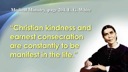 В свете преимуществ социальной поддержки полезно следующее высказывание: “Христианская доброта и полное посвящение должны быть явлены в жизни.”—Е. Уайт, Медицинское служение, с. 204. В Библии много таких стихов, которые наставляют, как проявлять доброту и особую поддержку по отношению к другим. В свете преимуществ социальной поддержки полезно следующее высказывание: “Христианская доброта и полное посвящение должны быть явлены в жизни.”—Е. Уайт, Медицинское служение, с. 204. В Библии много таких стихов, которые наставляют, как проявлять доброту и особую поддержку по отношению к другим. 51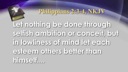 Вот примет: “Ничего не делайте по любопрению или по тщеславию, но по смиренномудрию почитайте один другого высшим себя.Вот примет: “Ничего не делайте по любопрению или по тщеславию, но по смиренномудрию почитайте один другого высшим себя.52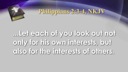 Не о себе только каждый заботься, но каждый и о других” (Флп. 2:3, 4).  Можете ли вы представить на мгновение, какой была бы наша жизнь, если бы каждый человек в мире так поступал? Я думаю, мы бы не узнали мир, не так ли? Что, если бы все, кто исповедует имя Иисуса Христа, жил так? Я думаю, мир был бы другим. И ваш собственный мир, ваша собственная небольшая сфера влияния, не имела бы ничего общего с "любопрением или тщеславием, но по смиренномудрию почитайте один другого высшим себя. Не о себе только каждый заботься, но каждый и о других." Вещи изменятся, и к лучшему, не так ли? Не о себе только каждый заботься, но каждый и о других” (Флп. 2:3, 4).  Можете ли вы представить на мгновение, какой была бы наша жизнь, если бы каждый человек в мире так поступал? Я думаю, мы бы не узнали мир, не так ли? Что, если бы все, кто исповедует имя Иисуса Христа, жил так? Я думаю, мир был бы другим. И ваш собственный мир, ваша собственная небольшая сфера влияния, не имела бы ничего общего с "любопрением или тщеславием, но по смиренномудрию почитайте один другого высшим себя. Не о себе только каждый заботься, но каждый и о других." Вещи изменятся, и к лучшему, не так ли? 53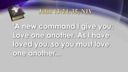 А как насчет слов, произнесенных Самим Христом? “Заповедь новую даю вам, да любите друг друга; как Я возлюбил вас, так и вы да любите друг другаА как насчет слов, произнесенных Самим Христом? “Заповедь новую даю вам, да любите друг друга; как Я возлюбил вас, так и вы да любите друг друга54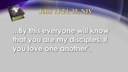 По тому узнают все, что вы Мои ученики, если будете иметь любовь между собою” (Ин. 13:24, 35). Что было бы, если бы все христиане так поступали? По тому узнают все, что вы Мои ученики, если будете иметь любовь между собою” (Ин. 13:24, 35). Что было бы, если бы все христиане так поступали? 55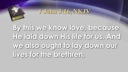 Можете ли вы представить, что все церковные встречи были бы проявлением этой любви? “Любовь познали мы в том, что Он положил за нас душу Свою: и мы должны полагать души свои за братьев.” (1 Ин. 3:16). Сложно даже представить, насколько радикально изменилась бы наша жизнь, если бы мы, по Божьей благодати, являли такую любовь. Можете ли вы представить, что все церковные встречи были бы проявлением этой любви? “Любовь познали мы в том, что Он положил за нас душу Свою: и мы должны полагать души свои за братьев.” (1 Ин. 3:16). Сложно даже представить, насколько радикально изменилась бы наша жизнь, если бы мы, по Божьей благодати, являли такую любовь. 56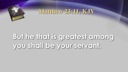 “Больший из вас да будет вам слуга.” (Мф. 23:11). Представьте себе, если бы в нас было стремление служить друг другу. И польза была бы не только для тех, кому мы служим, но и нам самим. “Больший из вас да будет вам слуга.” (Мф. 23:11). Представьте себе, если бы в нас было стремление служить друг другу. И польза была бы не только для тех, кому мы служим, но и нам самим. 57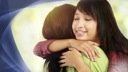 В конце концов, имея серьезные отношения с Господом, мы будет строить отношения любви с другими людьми и стремиться оказать им подлинную поддержку. Мы будем ценить друг друга как дети Божьи независимо от нашего происхождения. Нам не придется беспокоиться о том, что сказать или сделать, потому что, когда у нас есть отношения с Богом, мы действительно будем любить друг друга, служить друг другу, укреплять и поощрять друг друга, прощать друг друга и молиться друг за друга. В конце концов, имея серьезные отношения с Господом, мы будет строить отношения любви с другими людьми и стремиться оказать им подлинную поддержку. Мы будем ценить друг друга как дети Божьи независимо от нашего происхождения. Нам не придется беспокоиться о том, что сказать или сделать, потому что, когда у нас есть отношения с Богом, мы действительно будем любить друг друга, служить друг другу, укреплять и поощрять друг друга, прощать друг друга и молиться друг за друга. 58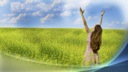 Социальная поддержка, которую мы даем и получаем, очень важна для нашего общего здоровья и благополучия. Поэтому давайте жить жизнью хвалы Богу, искренне заботясь о благополучии других и славя за все, что Он сделал для нас. Давайте будем частью общества, где это нормально - нуждаться друг в друге.  Где друг - это больше, чем просто лицо на экране! Социальная поддержка, которую мы даем и получаем, очень важна для нашего общего здоровья и благополучия. Поэтому давайте жить жизнью хвалы Богу, искренне заботясь о благополучии других и славя за все, что Он сделал для нас. Давайте будем частью общества, где это нормально - нуждаться друг в друге.  Где друг - это больше, чем просто лицо на экране! 59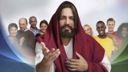 